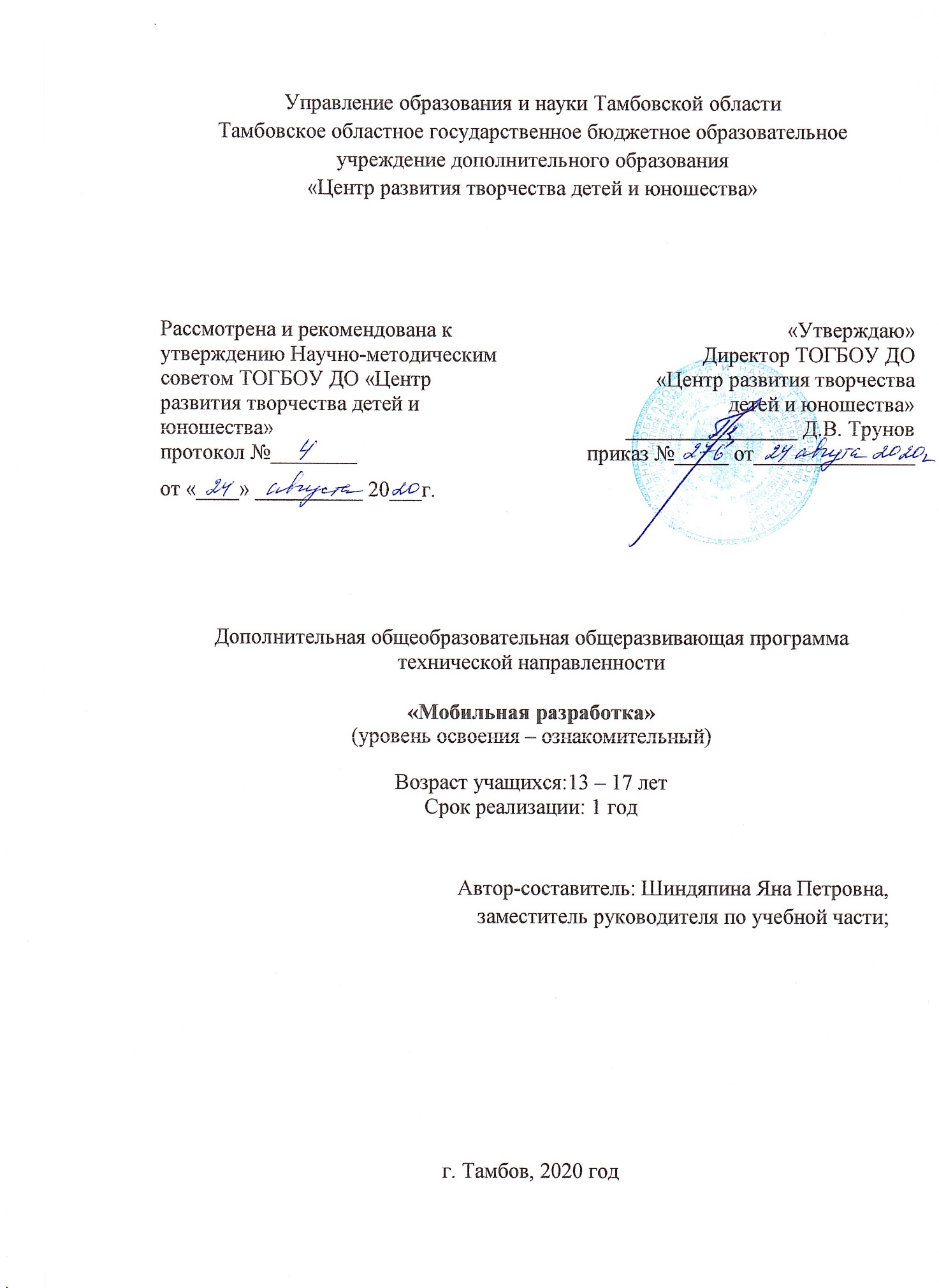 Управление народного образования администрацииг. Мичуринска Тамбовской областиЦентр цифрового образования детей «IT– Куб» (структурное подразделение МАОУ СОШ №5 «НТЦ им. И.В. Мичурина»)»ДОПОЛНИТЕЛЬНАЯ ОБЩЕОБРАЗОВАТЕЛЬНАЯОБЩЕРАЗВИВАЮЩАЯ ПРОГРАММАТЕХНИЧЕСКОЙ НАПРАВЛЕННОСТИ«3D-моделирование»Уровень освоения – ознакомительныйВозраст учащихся 13-17 лет  Срок реализации – 1 год                                                                   Автор – составитель:педагог дополнительного образованияКопцев Павел ЮрьевичМичуринск, 2022Информационная карта программыБлок № 1. «Комплекс основных характеристик дополнительной общеобразовательной общеразвивающей программы»Пояснительная записка В современном мире набирает обороты популярность 3D-технологий, которые невозможно представить без инженерного мышления. 3D-технологии все больше внедряются в различные сферы деятельности человека. Значительное внимание уделяется такой разновидности 3D-технологий как 3D-моделирование. Это прогрессивная отрасль мультимедиа, позволяющая осуществлять процесс создания трехмерной модели объекта при помощи специальных компьютерных программ. С помощью трехмерного графического чертежа и рисунка разрабатывается визуальный объемный образ желаемого объекта: создается как точная копия конкретного предмета, так и разрабатывается новый, еще не существующий объект. 3D-моделирование применяется как в технической среде, для создания промышленных объектов, так и для создания эстетических и художественно-графических образов и объектов. Изготовление объектов может осуществляться с помощью 3D-принтера Актуальность и практическая значимость программы состоит в том, что она направлена на овладение знаниями в области компьютерной трехмерной графики конструирования и технологий на основе методов активизации творческого воображения и тем самым способствует развитию конструкторских, изобретательских, научно-технических компетентностей и нацеливает детей на осознанный выбор необходимых обществу профессий, таких как инженер- конструктор, инженер-технолог, проектировщик, дизайнер и так далее.Работа с 3D графикой – одно из самых популярных направлений использования персонального компьютера, причем занимаются этой работой не только профессиональные художники и дизайнеры.Данные направления ориентируют подростков на рабочие специальности, воспитывают будущих инженеров – разработчиков, способных к высокопроизводительному труду, технически насыщенной производственной деятельности. Новизна программы заключается в том, что занятия по 3D моделированию помогают приобрести глубокие знания в области технических наук, ценные практические умения и навыки, воспитывают трудолюбие, дисциплинированность, культуру труда, умение работать в коллективе. Знания, полученные при изучении программы «3D-моделирование» учащиеся могут применить для подготовки мультимедийных разработок по различным предметам – математике, физике, химии, биологии и др. Трехмерное моделирование служит основой для изучения систем виртуальной реальности. Отличительная особенность Программы заключается в том, что программа ориентирована на формирование и систематизацию знаний и умений по курсу 3D-моделирования. Практические задания, выполняемые в ходе изучения материала курса, готовят обучающихся к решению ряда задач, связанных с построением объектов геометрии и технического творчества. Педагогическая целесообразность программы заключается в том, что она является целостной и непрерывной в течение всего процесса обучения, позволяет учащемуся шаг за шагом раскрывать в себе творческие возможности и самореализоваться в современном цифровом мире, а также в использовании проектного метода, позволяющего формировать у учащихся множества компетенций.Адресат программы: программа предназначена для детей в возрасте от 13 до 17 лет.Условия набора обучающихся: для обучения в объединении принимаются все желающие, независимо от уровня первоначальных знаний. Состав группы: постоянный. Нормы наполнения групп – 10 – 12 человек. Объем и срок освоения программы: программа реализуется в течение 1 учебного года (144 академических часа). Формы обучения: программа предполагает использование очной и дистанционной формы обучения. Режим занятий, периодичность и продолжительность занятий: два раза в неделю по два часа.1.2 ЦЕЛЬ И ЗАДАЧИ ПРОГРАММЫЦель программы: развитие критического мышления обучающихся, навыков командного взаимодействия, моделирования, прототипирования, программирования, освоения soft- и hard-компетенций, а также передовых технологий трехмерной визуализации. Формирование интереса к техническим видам творчества, развитие логического, технического мышления, создание условий для творческой самореализации личности ребёнка посредством получения навыков работы с современными компьютерными системами автоматизированного проектирования.Образовательные задачи:познакомить учащихся с комплексом базовых технологий, применяемых при моделировании;формировать навыки моделирования через создание виртуальных объектов в предложенной среде конструирования;способствовать приобретению опыта создания трехмерных объектов.Воспитательные задачи:формировать активную жизненную позицию, гражданско-патриотическую ответственность;воспитать этику групповой работы, отношения делового сотрудничества, взаимоуважения;развить основы коммуникативных отношений внутри проектных групп и в коллективе в целом;воспитать упорство в достижении результата;формировать потребность в самостоятельном приобретении и применении знаний, потребность к постоянному саморазвитию;формировать целеустремленность, организованность, неравнодушие, ответственное отношение к труду, толерантность и уважительное отношение к окружающим.Развивающие задачи:способствовать развитию творческого потенциала обучающихся, пространственного воображения и изобретательности;способствовать развитию логического, алгоритмического, системного и инженерного мышления - содействовать профессиональному самоопределению;способствовать развитию интереса к изучению и практическому освоению программ для 3D моделирования;развивать пространственное воображение, умения анализа и синтеза пространственных объектов;способствовать расширению кругозора в области знаний, связанных с компьютерными технологиями.СОДЕРЖАНИЕ ПРОГРАММЫУчебный планСОДЕРЖАНИЕ УЧЕБНОГО ПЛАНАВведение в 3D-моделирование. Вводный инструктаж по технике безопасности Теория. Цели и задачи обучения по программе, знакомство с планом обучения, разделами и темами программы. Обзор современных технологий трехмерной визуализации.  Механизм организации дистанционного взаимодействия преподавателя и учащихся, технические средства обеспечения дистанционного обучения, используемые сервисы и ресурсы. Раздел 1. Введение в 3D-моделирование на примере Tinkercad Тема 1.1. «Основы Tinkercad».Теория. Знакомство с 3Д-пространством и основами программы: интерфейс, основные формы и инструменты.Практика. Работа с основными формами и инструментами.Тема 1.2. «Настройки рабочей плоскости. Импорт 3D объектов».Теория. Особенности рабочей плоскости Tinkercad, импорта 3D объектовПрактика. Импорт 3D объектов в Tinkercad и работа с нимиТема 1.3. «Работа со сложными отверстиями, мелкими деталями»Теория. Особенности работы со сложными отверстиями и мелкими деталямиПрактика. Практическая работа со сложными отверстиями и мелкими деталямиТема 1.4. «Практическая работа «Брелок»».Практика. Создание брелка для ключей в TinkercadТема 1.5. «Практическая работа «Подставка для телефона»».Практика. Создание подставки для телефона в TinkercadТема 1.6. «Практическая работа «Шахматы»».Практика. Создание шахматной доски и фигур в TinkercadРаздел 2. Основы работы в программе SketchUp Тема 2.1. «SketchUp. Введение в основы проектирования».Теория. Введение в проектирование с помощью SketchUpТема 2.2. «Начало работы со SketchUp».Практика. Установка SketchUp, разбор интерфейса программы, создание примитивов и 2D-объектовТема 2.3. «Простое моделирование».Теория. Основы создания 3D-примитивов, теоретические аспекты полигонального моделирования и solid-операцийПрактика. Создание 3D-примитивов, работы с помощью полигонального моделирования, solid-операциямиТема 2.4. «Работа с группами и компонентами».Теория. Основы работы с массивами, копированием, группами и компонентамиПрактика. Работа с массивами, копированием, группами и компонентамиТема 2.5. «Моделирование здания».Теория. Принципы загрузки чертежей, стройки основной части здания, работы с текстурами, создания малых форм, работы с WarehouseПрактика. Моделирование зданияТема 2.6. «Работа с LayOut».Теория. Знакомство с видами, разрезами, сечениями, изучение шаблонов LayOutПрактика. Работа с видами, разрезами, сечениями, применение шаблонов LayOutТема 2.7. «2D-черчение».Теория. Изучение геометрии SketchUp, основы создания чертежа планаПрактика. Создание чертежа планаТема 2.8. «Основы 3D».Теория. Изучение горячих клавиш и полигонального моделированияПрактика. Практические навыки работы с использованием горячих клавиш и полигонального моделированияТема 2.9. «Управление объектами».Теория. Понимание solid-объектов и операций. Основы работы с группами, компонентами, массивами элементов и окнами Outliner и Layers. Представление о структурировании множества элементов и создании базы компонентовПрактика. Работа с solid-объектами и операциями. Навыки работы с группами, компонентами, массивами элементов и окнами Outliner и Layers. Структурирование элементов и создание базы компонентовТема 2.10. «Органическое моделирование и динамические объекты».Теория. Особенности создания рельефов и моделирования сложных поверхностей, а также анимации динамических объектовПрактика. Создание рельефов и моделирование сложных поверхностей, Работа с Dynamic ComponentsТема 2.11. «Материалы и текстурирование».Теория. Основы работы с окнами Materials и Styles, принципы создания текстур и добавления их к 3D-моделям Практика. Работа с окнами Materials И Styles, созданием текстур и добавлением их к 3D-моделямТема 2.12. «Оформление проектных чертежей в Layout».Теория. Знакомство с интерфейсом Layout, принципы создания векторной графики для оформления чертежей и видов моделиПрактика. Создание векторной графикиТема 2.13. «V-Ray: интерфейс, настройка камеры и предварительный рендеринг».Теория. Разбор интерфейса V-ray, принципы работы с ракурсом, камерой, светом и проведением предварительного рендерингаПрактика. Настройка ракурса, камеры, света и проведение предварительного рендерингаТема 2.14. «V-Ray: базовые материалы».Теория. Принципы замены стандартных материалов SketchUp на материалы V-Ray и настройки отдельных слоев каждого из нихПрактика. Замена стандартных материалов SketchUp на материалы V-Ray, настройка отдельных слоев каждого из нихТема 2.15. «Углубленная работа с материалами V-Ray».Теория. Освоение Dome Light, принципы создания прокси-объектов из тяжелой геометрии и управления параметрами готового рендераПрактика. Навыки создания нужной атмосферы для изображения, управления параметрами готового рендераТема 2.16. «Освещение в V-Ray».Теория. Основы создания источников естественного светаПрактика. Навыки создания источников естественного света: плоские, сферические, составныеТема 2.17. «Предметный рендер с фокусом и развёртка».Теория. Принципы работы с фокусом камеры, визуализацией тканиПрактика. Работа с фокусом камеры, визуализация ткани. Создание интерактивной панорамной комнатыРаздел 3. Раздел 3. Работа в среде BlenderТема 2.1. «Вводный урок, системные требования, интерфейс Blender».Теория. Знакомство с основами BlenderТема 2.2. «Работа с окнами, заголовки окон, меню и рабочие пространства».Практика. Работа с интерфейсом программыТема 2.3. «Навигация с помощью Gizmo, центры вращения, NumPad».Теория. Теоретические основы навигации с помощью Gizmo, центров вращения объектов, NumPadПрактика. Навыки работы с Gizmo, центром вращения объекта, NumPadТема 2.4. «Навигация по меню, способы ввода, контекстные и круговые меню».Теория. Основы навигации по меню, способы ввода, контекстные и круговые менюПрактика. Навыки навигации по меню, способам ввода, контекстным и круговым менюТема 2.5. «Настройки Blender».Теория. Рассмотрение возможностей настройки BlenderПрактика. Настройка BlenderТема 2.6. «Перемещение, вращение, масштаб, структура меша, данные объекта».Теория. Принципы перемещения, вращения, масштабирования объектов, структура меша, данные объектаПрактика. Получение навыков перемещения, вращения, масштабирования объектов, работа с данными объектаТема 2.7. «Активный объект, 3D-курсор, нормали, координаты объекта».Теория. Понятие активного объекта, 3D-курсора, нормали и координат объектаПрактика. Работа с объектами BlenderТема 2.8. «Параметр Scale, единицы измерения, панель последнего действия».Теория. Представление о параметре Scale, единицах измерения, панели последнего действияПрактика. Применение на практике изученной информации о параметре Scale, единицах измерения, панели последнего действияТема 2.9. «Топология».Теория. Формирование представления о топологииПрактика. Работа с топологией в BlenderТема 2.10. «Редактирование множества объектов, объединение, разделение, дублирование, Gizmo, Clipping».Теория. Принципы редактирования множества объектов, объединения, разделения, дублирования, Gizmo, ClippingПрактика. Практические навыки работы с объектами BlenderТема 2.11. «Сцены, слои, коллекции, видимость объектов, Outliner».Теория. Представление о сценах, слоях, коллекциях, видимости объектов, OutlinerПрактика. Работа со сценами, слоями, коллекциями, видимостью объектов, OutlinerТема 2.12. «Модификаторы».Теория. Часто используемые модификаторы в BlenderПрактика. Работа с модификаторами Тема 2.13. «Моделирование игрового персонажа в Blender».Практика. Создание персонажа для игры в BlenderТема 2.14. «Режимы Material и Rendered, свет и мир».Теория. Представление о режимах Material и RendererПрактика. Навыки работы с режимами Material и RendererТема 2.15. «Вкладка материалов, назначение материалов объекту, редактор нодов».Теория. Основы работы с материаламиПрактика. Работа с материаламиТема 2.16. «UV-развертка».Теория. Теоретические аспекты UV-разверткиПрактика. Практические навыки UV-разверткиТема 2.17. «Рендеры Cycles и EEVEE».Теория. Представление о рендерах Cycles и EEVEEПрактика. Работа с рендерами Cycles и EEVEEТема 2.18. «Текстурирование игрового персонажа в Blender».Практика. Текстурирование персонажа для игры в BlenderТема 2.19. «Камера и вкладка Output».Теория. Основы работы с камерой и вкладкой OutputПрактика. Получение навыков работы с камерой и вкладкой OutputТема 2.20. «Рендеринг, сэмплы и пост-обработка изображения».Теория. Теоретические аспекты рендеринга, сэмплов и пост-обработки изображенияПрактика. Работа с рендерингом, сэмплами и пост-обработкой изображенияТема 2.21. «Рендеринг и пост-обработка игрового персонажа в Blender».Практика. Проведение рендеринга и пост-обработки игрового персонажа в BlenderИтоговая аттестация. 1.4 Планируемые результатыПрограмма направлена на достижение учащимися следующих личностных результатов:формирование навыков трудолюбия, бережливости, усидчивости, аккуратности при работе с оборудованием;формирование позитивных личностных качеств учащихся: целеустремленности, коммуникативной и информационной культуры, изобретательности и устойчивого интереса к технической деятельности;понимание социальной значимости применения и перспектив развития технологий трехмерной визуализации;формирование умения работать в команде.Метапредметные результаты:умение ориентироваться в своей системе знаний: отличать новое знание от известного; перерабатывать полученную информацию: делать выводы в результате совместной работы группы, сравнивать и группировать предметы и их образы; работать по предложенным инструкциям и самостоятельно; излагать мысли в чёткой логической последовательности, отстаивать свою точку зрения, анализировать ситуацию и самостоятельно находить ответы на вопросы путём логических рассуждений; определять и формировать цель деятельности на занятии с помощью учителя; работать в группе и коллективе; уметь рассказывать о проекте; работать над проектом в команде, эффективно распределять обязанности.Предметные результаты:по итогам освоения программы учащиеся должнызнать:правила техники безопасности труда при работе с оборудованием и в кабинете;специальные термины и понятия;технические и программные средства в области 3D-моделирования;принципы работы программ для создания 3D-моделей и чертежей; уметь:работать с технологиями 3D – моделирования;работать с сервисом Tinkercad, программами SketchUp и blender;разрабатывать технические проекты под контролем педагога;анализировать, контролировать, организовывать свою работу;оценивать значимость выполненного образовательного продукта.БЛОК №2. «КОМПЛЕКС ОРГАНИЗАЦИОННО-ПЕДАГОГИЧЕСКИХ УСЛОВИЙ РЕАЛИЗАЦИИ ДОПОЛНИТЕЛЬНОЙ ОБЩЕОБРАЗОВАТЕЛЬНОЙ ОБЩЕРАЗВИВАЮЩЕЙ ПРОГРАММЫ» 2.1 Календарный учебный график (приложение 2)Учебный год по дополнительной общеобразовательной общеразвивающей программе «3D-моделирование» начинается 4 сентября и заканчивается 31 мая, число учебных недель по программе – 36, число учебных дней – 72, количество учебных часов – 144 (Приложение).  2.2 Условия реализации программыМатериально-техническое обеспечение  Для успешной реализации содержания программы необходимо следующее программное и техническое обеспечение:Ноутбук "LENOVO IdeaPad S340-15API, 15.6"", IPS, AMD Ryzen 5 3500U 2.1ГГц, 12Гб, 512Гб SSD, AMD Radeon Vega 8, Windows 10, 81NC009JRU – 12 штукИнтерактивная панель [LMP6501ELRU] Lumien 65" 3840 x 2160 @ 60 Hz, инфракрасный тачскрин 20 касаний, яркость 450cd/m2, контрастность 1200:1, матовое покрытие, память 3GB DDR4 + 32GB, Android 8.0, колонки 2x15 Вт, пульт ДУ, 2 стилуса – 1 штукаПланшет SAMSUNG Galaxy Tab A 10.5" LTE SM-T595N, 3Гб, 32GB, 3G, 4G, Android 8.1 – 13 штукКомплект программоного обеспечения МойОфис ОБРАЗОВАНИЕ
JetBrains AppCode (разраб. моб. прил.)Стол – 13 штукСтул – 13 штукМетодическое обеспечениеМетоды и формы обучения по программе определяются требованиями федерального государственного образовательного стандарта нового поколения, учетом возрастных и индивидуальных способностей учащихся, дистанционным характером обучения. Основные приоритеты методики преподавания по данной программе: междисциплинарная интеграция, содействующая становлению целостного мировоззрения; 	интерактивность;  личностно-деятельностный подход в обучении; 				вариативное образование, предполагающее построение индивидуальных траекторий обучения и вариативное изменение образовательных моделей, что делает образовательный процесс более гибким и способным удовлетворять разнообразные образовательные потребности личности; 				субъект-субъектное педагогическое взаимодействие учащихся и педагогов по достижению совместных целей.														Основные технологии, формы и методы обученияОбразовательный процесс строится по двум основным видам деятельности: 												обучение детей теоретическим знаниям (вербальная информация, излагаемая педагогом на основе современных педагогических технологий); самостоятельная и практическая работа учащихся (изучение основ трехмерной визуализации, выполнение практических заданий, создание собственных проектов и т.д.). В программе реализуются теоретические и практические блоки, что позволяет наиболее полно охватить и реализовать потребности учащихся, сформировать практические навыки в области разработки 3D-моделей. В ходе выполнения самостоятельных работ, учащиеся приобретают навыки работы с различными ресурсами, используемыми для создания собственных проектов, на основе чего происходит выбор оптимальных средств для представления информации в сети Интернет. Таким образом, данная программа позволяет развить у учащихся творческий склад мышления, способность к самостоятельному поиску, решению поставленных проблем, и создать условия для творческого самовыражения личности, что в полной мере соответствует тем требованиям, которые обозначены во ФГОС нового поколения.  Программа имеет разноуровневый характер и рассчитана на учащихся с разным уровнем подготовки. Учебный материал распределен по принципу последовательного расширения и углубления теоретических знаний, приобретения практических умений и навыков.Кадровое обеспечение программы Педагоги, организующие образовательный процесс по данной программе должны иметь высшее техническое образование или пройти подготовку на курсах повышения квалификации по применению информационно-коммуникационных технологий. Важным условием, необходимым для реализации программы, является умение педагога осуществлять личностно-деятельностный подход к организации обучения, проектировать индивидуальную образовательную траекторию учащегося, разрабатывать и эффективно применять инновационные образовательные технологии.2.3 Форма аттестацииРезультативность контролируется на протяжении всего процесса обучения. Для этого предусмотрено использование компьютерных онлайн тестов, выполнение практических работ и творческих заданий, что позволяет проводить оценивание результатов в форме взаимооценки.  В программе предусмотрено проведение стартовой, текущей, а также итоговой диагностики. Стартовая диагностика. При приеме детей в объединение педагог проводит тестирование уровня развития мотивации ребенка к обучению, уровня знаний учащихся в сфере применения ИКТ и навыков использования программного обеспечения по работе с 3d визуализацией. Результаты тестирования фиксируются в специальных сводных таблицах. Текущая диагностика предусматривает: онлайн тестирование, опросы, на которых дети рассказывают, что каждый из них узнал нового, что больше всего заинтересовало на каждом занятии. Уровень освоения программы отслеживается также с помощью выполнения заданий по пройденному материалы. Задания подбираются в соответствии с возрастом учащихся.  Итоговая диагностика. Основной формой подведения итогов является защита виртуальных технических проектов. Критериями выполнения программы служат:  знания, умения и навыки учащихся, позволяющие им комплексно использовать информационные технологии для получения необходимой информации и создания собственных проектов, стабильный интерес к изучению информационно-коммуникационных технологий и их использования в различных сферах деятельности.2.4 Оценочные материалы  (приложение 1)Диагностика развития теоретических знаний и практических навыков создания трехмерных моделей осуществляется с помощью диагностических контрольных заданий по следующим критериям:2.5 Методическое обеспечение программыСПИСОК ЛИТЕРАТУРЫДля педагоговПрахов А.А. Самоучитель Blender 2.7. - СПб.: БХВ-Петербугр, 2016. - 400 с.Джонатан Линовес Виртуальная реальность в Unity. / Пер. с англ. Рагимов Р. Н. – М.: ДМК Пресс, 2016. – 316 с.Для обучающихсяПрахов А.А. Самоучитель Blender 2.7. - СПб.: БХВ-Петербугр, 2016. - 400 с.Джонатан Линовес Виртуальная реальность в Unity. / Пер. с англ. Рагимов Р. Н. – М.: ДМК Пресс, 2016. – 316 с.Интернет-ресурсыПрограмишка.рф - http://programishka.ruBlender 3D - http://blender-3d.ruBlender Basics 4-rd edition - http://b3d.mezon.ru/index.php/Blender_Basics_4-th_editionУроки по SketchUp - https://www.youtube.com/user/starketchup/videosПриложение 1Оценочные материалыДиагностическое обследование по выявлению уровня развития усвоения теоретических, практических, творческих способностей проводится методом диагностики, опроса, выполнения практических и творческих заданий, а также методом наблюдения за деятельностью ребенка в процессе занятия.  Такое обследование ведется в течение учебного года. Динамику развития позволяет видеть анализ опросов, практических и творческих заданий, выполнения, бесед с родителями. Результаты диагностики заносятся в таблицу.Таблица результатов диагностического обследованияПриложение 2Календарно-тематический учебный график на 2022 – 2023 учебный год Место проведения занятий: МАОУ «СОШ №5 «НТЦ им. И.В. Мичурина» г. Мичуринск - Центр цифрового образования детей «IT-Куб» Рассмотрена и рекомендованак утверждению на заседании педагогического советаПротокол №__________ от «__» _________ 20__г.УТВЕРЖДАЮДиректор МАОУ «СОШ №5«НТЦ им. И.В. Мичурина»____________ С.Б. БолдыреваПриказ № ______ от «__» ________ 20__г.1. Учреждение  МАОУ «СОШ №5 «НТЦ им. И.В. Мичурина» г. Мичуринск - Центр цифрового образования детей «IT-Куб»2. Полное название программыДополнительная общеобразовательная общеразвивающая программа технической направленности «3D-моделирование»3. Сведения об авторах3.1. Ф.И.О., должность автораКопцев Павел Юрьевич, педагог дополнительного образования4.  Сведения о программе:4.1. Дата разработки2022 год4.2. Нормативная база:1.Федеральный закон от 29 декабря 2012 года № 273-ФЗ «Об образовании в Российской Федерации»;2.Приказ Министерства просвещения Российской Федерации от 09.11.2018 г. № 196 «Об утверждении Порядка организации и осуществления образовательной деятельности по дополнительным общеобразовательным программам»;3.Распоряжение Правительства Российской Федерации от 24апреля 2015 года № 729-р «Концепция развития дополнительного образования детей»;4.Распоряжение Правительства Российской Федерации от 29мая 2015 года № 996-р «Стратегия развития воспитания в Российской Федерации на период до 2025 года»;5.Постановление Главного государственного санитарного врача РФ от 28.09.2020 г. № 41 «Об утверждении СанПиН 2.4.3648-20 «Санитарно-эпидемиологические требования к устройству, содержанию и организации режима работы образовательных организаций дополнительного образования»;6.Устав центра цифрового образования детей «IT-КУБ» структурного подразделения МАОУ «СОШ № 5 НТЦ имени И. В. Мичурина»;7. Локальные акты, регламентирующие образовательную деятельность центра цифрового образования детей «IT-КУБ» структурного подразделения МАОУ «СОШ № 5 НТЦ имени И. В. Мичурина».4.3 Область применениядополнительное образование4.4 Направленностьтехническая4.5 Тип программымодифицированная 4.6 Целевая направленность программыобразовательная4.7 Возраст обучающихся по программе13 – 17 лет4.8 Продолжительность обучения 1 год№ п/пНазвание разделаКоличество часовКоличество часовКоличество часовФормы контроля№ п/пНазвание разделавсеготеорияпрактикаФормы контроляВведение в 3D-моделирование. Вводный инструктаж по технике безопасности22-Беседа - диалог1Раздел 1. Введение в 3D-моделирование на примере Tinkercad16412Устный опрос, практическая работа, презентация проекта1.1Основы Tinkercad211Устный опрос1.2Настройки рабочей плоскости. Импорт 3D объектов211Практическая работа1.3Работа со сложными отверстиями, мелкими деталями422Практическая работа1.4Практическая работа «Брелок»2-2Практическая работа, презентация проекта1.5Практическая работа «Подставка для телефона»2-2Практическая работа, презентация проекта1.6Практическая работа «Шахматы»4-4Практическая работа, презентация проекта2Раздел 2. Основы работы в программе SketchUp602436Практическая работа, презентация работы2.1SketchUp. Введение в основы проектирования22-Практическая работа2.2Начало работы со SketchUp2-2Практическая работа2.3Простое моделирование413Практическая работа 2.4Работа с группами и компонентами413Практическая работа 2.5Моделирование здания422Практическая работа, презентация работы2.6Работа с LayOut422Практическая работа 2.72D-черчение211Практическая работа 2.8Основы 3D211Практическая работа 2.9Управление объектами413Практическая работа 2.10Органическое моделирование и динамические объекты413Практическая работа 2.11Материалы и текстурирование413Практическая работа 2.12Оформление проектных чертежей в Layout422Практическая работа 2.13V-Ray: интерфейс, настройка камеры и предварительный рендеринг422Практическая работа2.14V-Ray: базовые материалы422Практическая работа 2.15Углубленная работа с материалами V-Ray422Практическая работа 2.16Освещение в V-Ray413Практическая работа 2.17Предметный рендер с фокусом и развёртка422Практическая работа 3Раздел 3. Работа в среде Blender642539Практическая работа, презентация работы3.1Вводный урок, системные требования, интерфейс Blender22-Практическая работа3.2Работа с окнами, заголовки окон, меню и рабочие пространства2-2Практическая работа3.3Навигация с помощью Gizmo, центры вращения, NumPad413Практическая работа 3.4Навигация по меню, способы ввода, контекстные и круговые меню211Практическая работа 3.5Настройки Blender211Практическая работа 3.6Перемещение, вращение, масштаб, структура меша, данные объекта211Практическая работа 3.7Активный объект, 3D-курсор, нормали, координаты объекта211Практическая работа 3.8Параметр Scale, единицы измерения, панель последнего действия211Практическая работа 3.9Топология211Практическая работа 3.10Редактирование множества объектов, объединение, разделение, дублирование, Gizmo, Clipping413Практическая работа 3.11Сцены, слои, коллекции, видимость объектов, Outliner211Практическая работа 3.12Модификаторы422Практическая работа 3.13Моделирование игрового персонажа в Blender4-4Практическая работа, презентация работы3.14Режимы Material и Rendered, свет и мир422Практическая работа 3.15Вкладка материалов, назначение материалов объекту, редактор нодов422Практическая работа 3.16UV-развертка422Практическая работа 3.17Рендеры Cycles и EEVEE422Практическая работа 3.18Текстурирование игрового персонажа в Blender4-4Практическая работа, презентация работы3.19Камера и вкладка Output422Практическая работа 3.20Рендеринг, сэмплы и пост-обработка изображения422Практическая работа 3.21Рендеринг и пост-обработка игрового персонажа в Blender2-2Практическая работа, презентация работыИтоговая аттестация4-4Тестирование, решение практических задачИтого 1445589№ п/пОцениваемые параметрыКритерииМетоды диагностикиТеоретическая подготовка учащихсяТеоретическая подготовка учащихсяТеоретическая подготовка учащихсяТеоретическая подготовка учащихся1Теоретические знания по основным разделам учебного плана программыСоответствие теоретических знаний программным требованиямОнлайн-тестирование2Владение специальной терминологиейОсмысленность и правильность использования специальной терминологииВыполнение практических заданийПрактическая работа учащихсяПрактическая работа учащихсяПрактическая работа учащихсяПрактическая работа учащихся3Практические умения и навыки, знания по основным разделам учебного плана программыСоответствие практических умений и навыков программным требованиямКонтрольное задание по настройке ПО4Владение специальным программным обеспечениемОтсутствие затруднений при работе и настройке ПО сервера, правильное использование программного обеспечения для создания приложенийСоздание и запуск приложений5Творческие навыкиСпособность к усовершенствованию, инициатива, самостоятельность познанияИндивидуальные заданияНазвание раздела, темыФормы занятий, планируемые по каждому разделуПриемы и методыДидактический материал, техническое оснащениеФормы подведения итогов по разделуВведение в 3D-моделирование. Вводный инструктаж по технике безопасностиЛекционнаяБеседа, объяснение, демонстрацияПерсональный компьютер, программа просмотра презентацийБеседа - диалогВведение в 3D-моделирование на примере TinkercadЛекционная, групповая работа, лабораторная работа, самостоятельн ая работаБеседа, объяснение, демонстрация, анализ и решение проблемных ситуацийПерсональный компьютер, программа просмотра презентацийПрактическая работа, презентация мини-проектаОсновы работы в программе SketchUpЛекционная, групповая работа, лабораторная работаБеседа, объяснение, демонстрация, анализ и решение проблемных ситуацийПерсональный компьютер, браузер, программа просмотра презентацийПрактическая работа, презентация мини-проектаРабота в среде BlenderЛекционная, групповая работа, лабораторная работаБеседа, объяснение, демонстрация, анализ и решение проблемных ситуацийПерсональный компьютер, браузер, программа просмотра презентацийПрактическая работа, презентация проектаИтоговая аттестацияПубличная защита проекта Защита проектовФИОТеоретические знанияТеоретические знанияТеоретические знанияТеоретические знанияТеоретические знанияТеоретические знанияТеоретические знанияТеоретические знанияТеоретические знанияТеоретические знанияПрактические умения и навыкиПрактические умения и навыкиПрактические умения и навыкиПрактические умения и навыкиПрактические умения и навыкиПрактические умения и навыкиПрактические умения и навыкиПрактические умения и навыкиПрактические умения и навыкиПрактические умения и навыкиПрактические умения и навыкиПрактические умения и навыкиПрактические умения и навыкиПрактические умения и навыкиПрактические умения и навыкиПрактические умения и навыкиПрактические умения и навыкиПрактические умения и навыкиПрактические умения и навыкиПрактические умения и навыкиПрактические умения и навыкиТворческие способностиТворческие способностиТворческие способностиТворческие способностиТворческие способностиКоммуникативные навыкиКоммуникативные навыкиКоммуникативные навыкиКоммуникативные навыкиКоммуникативные навыкиКоммуникативные навыкиФИОТворческие способностиТворческие способностиТворческие способностиТворческие способностиТворческие способностиКоммуникативные навыкиКоммуникативные навыкиКоммуникативные навыкиКоммуникативные навыкиКоммуникативные навыкиКоммуникативные навыкиФИО12345123451234512345123451234511234512345123ИТОГО:обучающихся: уровни (в %)ИТОГО:обучающихся: уровни (в %)Уровни оценивания обучающихся:                                                                                                                                                         ( соответсвенно делается отметка)Уровни оценивания обучающихся:                                                                                                                                                         ( соответсвенно делается отметка)Уровни оценивания обучающихся:                                                                                                                                                         ( соответсвенно делается отметка)Уровни оценивания обучающихся:                                                                                                                                                         ( соответсвенно делается отметка)Расчет среднего показателя по практическим умениям и навыкам:Расчет среднего показателя по практическим умениям и навыкам:Расчет среднего показателя по практическим умениям и навыкам:Расчет среднего показателя по практическим умениям и навыкам:Расчет среднего показателя по практическим умениям и навыкам:Расчет среднего показателя по практическим умениям и навыкам:Расчет среднего показателя по практическим умениям и навыкам:Расчет среднего показателя по практическим умениям и навыкам:Расчет среднего показателя по практическим умениям и навыкам:Расчет среднего показателя по практическим умениям и навыкам:Расчет среднего показателя по практическим умениям и навыкам:Расчет среднего показателя по практическим умениям и навыкам:Расчет среднего показателя по практическим умениям и навыкам:Расчет среднего показателя по практическим умениям и навыкам:Расчет среднего показателя по практическим умениям и навыкам:Расчет среднего показателя по практическим умениям и навыкам:Расчет среднего показателя по практическим умениям и навыкам:Расчет среднего показателя по практическим умениям и навыкам:Расчет среднего показателя по практическим умениям и навыкам:Расчет среднего показателя по практическим умениям и навыкам:Расчет среднего показателя по практическим умениям и навыкам:Расчет среднего показателя по практическим умениям и навыкам:Расчет среднего показателя по практическим умениям и навыкам:Расчет среднего показателя по практическим умениям и навыкам:Расчет среднего показателя по практическим умениям и навыкам:Расчет среднего показателя по практическим умениям и навыкам:Расчет среднего показателя по практическим умениям и навыкам:Уровни оценивания обучающихся:                                                                                                                                                         ( соответсвенно делается отметка)Уровни оценивания обучающихся:                                                                                                                                                         ( соответсвенно делается отметка)Уровни оценивания обучающихся:                                                                                                                                                         ( соответсвенно делается отметка)Уровни оценивания обучающихся:                                                                                                                                                         ( соответсвенно делается отметка)1 - низкий1 - низкий1 - низкий1 - низкий1 - низкий1 - низкий1 - низкий1 - низкий1 - низкий1 - низкий1 - низкий1 - низкий1 - низкийнизкий - низкий - низкий - низкий - низкий - низкий - Уровни оценивания обучающихся:                                                                                                                                                         ( соответсвенно делается отметка)Уровни оценивания обучающихся:                                                                                                                                                         ( соответсвенно делается отметка)Уровни оценивания обучающихся:                                                                                                                                                         ( соответсвенно делается отметка)Уровни оценивания обучающихся:                                                                                                                                                         ( соответсвенно делается отметка)2 - ниже среднего2 - ниже среднего2 - ниже среднего2 - ниже среднего2 - ниже среднего2 - ниже среднего2 - ниже среднего2 - ниже среднего2 - ниже среднего2 - ниже среднего2 - ниже среднего2 - ниже среднего2 - ниже среднегониже среднего - ниже среднего - ниже среднего - ниже среднего - ниже среднего - ниже среднего - ниже среднего - ниже среднего - ниже среднего - ниже среднего - ниже среднего - ниже среднего - ниже среднего - ниже среднего - ниже среднего - ниже среднего - Уровни оценивания обучающихся:                                                                                                                                                         ( соответсвенно делается отметка)Уровни оценивания обучающихся:                                                                                                                                                         ( соответсвенно делается отметка)Уровни оценивания обучающихся:                                                                                                                                                         ( соответсвенно делается отметка)Уровни оценивания обучающихся:                                                                                                                                                         ( соответсвенно делается отметка)3 - средний3 - средний3 - средний3 - средний3 - средний3 - средний3 - средний3 - средний3 - средний3 - средний3 - средний3 - средний3 - среднийсредний -средний -средний -средний -средний -средний -Уровни оценивания обучающихся:                                                                                                                                                         ( соответсвенно делается отметка)Уровни оценивания обучающихся:                                                                                                                                                         ( соответсвенно делается отметка)Уровни оценивания обучающихся:                                                                                                                                                         ( соответсвенно делается отметка)Уровни оценивания обучающихся:                                                                                                                                                         ( соответсвенно делается отметка)4 - выше среднего4 - выше среднего4 - выше среднего4 - выше среднего4 - выше среднего4 - выше среднего4 - выше среднего4 - выше среднего4 - выше среднего4 - выше среднего4 - выше среднего4 - выше среднего4 - выше среднеговыше среднего - выше среднего - выше среднего - выше среднего - выше среднего - выше среднего - выше среднего - выше среднего - выше среднего - выше среднего - выше среднего - выше среднего - выше среднего - выше среднего - выше среднего - выше среднего - Уровни оценивания обучающихся:                                                                                                                                                         ( соответсвенно делается отметка)Уровни оценивания обучающихся:                                                                                                                                                         ( соответсвенно делается отметка)Уровни оценивания обучающихся:                                                                                                                                                         ( соответсвенно делается отметка)Уровни оценивания обучающихся:                                                                                                                                                         ( соответсвенно делается отметка)5 - высокий5 - высокий5 - высокий5 - высокий5 - высокий5 - высокий5 - высокий5 - высокий5 - высокий5 - высокий5 - высокий5 - высокий5 - высокийвысокий -высокий -высокий -высокий -высокий -высокий -№ п/пМесяцЧислоВремяФорма занятияКол-во часовТема занятияМесто проведенияФорма контроля113:30-15:15Лекция2Введение в 3D-моделирование. Вводный инструктаж по технике безопасностиКлассБеседа - диалог213:30-15:15Комбинированное2Основы TinkercadКлассУстный опрос313:30-15:15Комбинированное2Настройки рабочей плоскости. Импорт 3D объектовКлассПрактическая работа413:30-15:15Комбинированное2Работа со сложными отверстиями, мелкими деталямиКлассПрактическая работа513:30-15:15Комбинированное2Работа со сложными отверстиями, мелкими деталямиКлассПрактическая работа613:30-15:15Практика2Практическая работа «Брелок»КлассПрактическая работа, презентация проекта713:30-15:15Практика2Практическая работа «Подставка для телефона»КлассПрактическая работа, презентация проекта813:30-15:15Практика2Практическая работа «Шахматы»КлассПрактическая работа, презентация проекта913:30-15:15Практика2Практическая работа «Шахматы»КлассПрактическая работа, презентация проекта1013:30-15:15Лекция2SketchUp. Введение в основы проектированияКлассПрактическая работа 1113:30-15:15Практика2Начало работы со SketchUpКлассПрактическая работа 1213:30-15:15Комбинированное2Простое моделированиеКлассПрактическая работа 1313:30-15:15Комбинированное2Простое моделированиеКлассПрактическая работа 1413:30-15:15Комбинированное2Работа с группами и компонентамиКлассПрактическая работа 1513:30-15:15Комбинированное2Работа с группами и компонентамиКлассПрактическая работа 1613:30-15:15Комбинированное2Моделирование зданияКлассПрактическая работа 1713:30-15:15Комбинированное2Моделирование зданияКлассПрактическая работа, презентация проекта 1813:30-15:15Комбинированное2Работа с LayOutКлассПрактическая работа 1913:30-15:15Комбинированное2Работа с LayOutКлассПрактическая работа 2013:30-15:15Комбинированное22D-черчениеКлассПрактическая работа 2113:30-15:15Комбинированное2Основы 3DКлассПрактическая работа 2213:30-15:15Комбинированное2Управление объектамиКлассПрактическая работа2313:30-15:15Комбинированное2Управление объектамиКлассПрактическая работа2413:30-15:15Комбинированное2Органическое моделирование и динамические объектыКлассПрактическая работа 2513:30-15:15Комбинированное2Органическое моделирование и динамические объектыКлассПрактическая работа 2613:30-15:15Комбинированное2Материалы и текстурированиеКлассПрактическая работа 2713:30-15:15Комбинированное2Материалы и текстурированиеКлассПрактическая работа 2813:30-15:15Комбинированное2Оформление проектных чертежей в LayoutКлассПрактическая работа 2913:30-15:15Комбинированное2Оформление проектных чертежей в LayoutКлассПрактическая работа 3013:30-15:15Комбинированное2V-Ray: интерфейс, настройка камеры и предварительный рендерингКлассПрактическая работа 3113:30-15:15Комбинированное2V-Ray: интерфейс, настройка камеры и предварительный рендерингКлассПрактическая работа3213:30-15:15Комбинированное2V-Ray: базовые материалыКлассПрактическая работа 3313:30-15:15Комбинированное2V-Ray: базовые материалыКлассПрактическая работа 3413:30-15:15Комбинированное2Углубленная работа с материалами V-RayКлассПрактическая работа 3513:30-15:15Комбинированное2Углубленная работа с материалами V-RayКлассПрактическая работа 3613:30-15:15Комбинированное2Освещение в V-RayКлассПрактическая работа3713:30-15:15Комбинированное2Освещение в V-RayКлассПрактическая работа3813:30-15:15Комбинированное2Предметный рендер с фокусом и развёрткаКлассПрактическая работа3913:30-15:15Комбинированное2Предметный рендер с фокусом и развёрткаКлассПрактическая работа4013:30-15:15Лекция2Вводный урок, системные требования, интерфейс BlenderКлассПрактическая работа4113:30-15:15Практика2Работа с окнами, заголовки окон, меню и рабочие пространстваКлассПрактическая работа4213:30-15:15Комбинированное2Навигация с помощью Gizmo, центры вращения, NumPadКлассПрактическая работа4313:30-15:15Комбинированное2Навигация с помощью Gizmo, центры вращения, NumPadКлассПрактическая работа4413:30-15:15Комбинированное2Навигация по меню, способы ввода, контекстные и круговые менюКлассПрактическая работа4513:30-15:15Комбинированное2Настройки BlenderКлассПрактическая работа4613:30-15:15Комбинированное2Перемещение, вращение, масштаб, структура меша, данные объектаКлассПрактическая работа4713:30-15:15Комбинированное2Активный объект, 3D-курсор, нормали, координаты объектаКлассПрактическая работа4813:30-15:15Комбинированное2Параметр Scale, единицы измерения, панель последнего действияКлассПрактическая работа4913:30-15:15Комбинированное2ТопологияКлассПрактическая работа5013:30-15:15Комбинированное2Редактирование множества объектов, объединение, разделение, дублирование, Gizmo, ClippingКлассПрактическая работа5113:30-15:15Комбинированное2Редактирование множества объектов, объединение, разделение, дублирование, Gizmo, ClippingКлассПрактическая работа5213:30-15:15Комбинированное2Сцены, слои, коллекции, видимость объектов, OutlinerКлассПрактическая работа5313:30-15:15Комбинированное2МодификаторыКлассПрактическая работа5413:30-15:15Комбинированное2МодификаторыКлассПрактическая работа5513:30-15:15Практика2Моделирование игрового персонажа в BlenderКлассПрактическая работа5613:30-15:15Практика2Моделирование игрового персонажа в BlenderКлассПрактическая работа, презентация проекта5713:30-15:15Комбинированное2Режимы Material и Rendered, свет и мирКлассПрактическая работа5813:30-15:15Комбинированное2Режимы Material и Rendered, свет и мирКлассПрактическая работа, презентация проекта5913:30-15:15Комбинированное2Вкладка материалов, назначение материалов объекту, редактор нодовКлассПрактическая работа6013:30-15:15Комбинированное2Вкладка материалов, назначение материалов объекту, редактор нодовКлассПрактическая работа, презентация проекта6113:30-15:15Комбинированное2UV-разверткаКлассПрактическая работа6213:30-15:15Комбинированное2UV-разверткаКлассПрактическая работа6313:30-15:15Комбинированное2Рендеры Cycles и EEVEEКлассПрактическая работа6413:30-15:15Комбинированное2Рендеры Cycles и EEVEEКлассПрактическая работа6513:30-15:15Практика2Текстурирование игрового персонажа в BlenderКлассПрактическая работа6613:30-15:15Практика2Текстурирование игрового персонажа в BlenderКлассПрактическая работа, презентация проекта6713:30-15:15Комбинированное2Камера и вкладка OutputКлассПрактическая работа6813:30-15:15Комбинированное2Камера и вкладка OutputКлассПрактическая работа6913:30-15:15Комбинированное2Рендеринг, сэмплы и пост-обработка изображенияКлассПрактическая работа7013:30-15:15Комбинированное2Рендеринг, сэмплы и пост-обработка изображенияКлассПрактическая работа7113:30-15:15Практика2Рендеринг и пост-обработка игрового персонажа в BlenderКлассПрактическая работа, презентация проекта7213:30-15:15Практика2Итоговая аттестацияКлассТестирование, решение практических задач